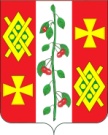 Совет                                                                                                                             Красносельского сельского поселения Динского   районаР Е Ш Е Н И Е      28 марта 2014 г.						                                         №  12с. КрасносельскоеО принятии проекта устава, назначении даты проведения публичных
слушаний, создании оргкомитета по проведению публичных слушаний,
установлении порядка учета предложений и участия граждан в обсуждении проекта устава Красносельского сельского поселения         В целях приведения Устава Красносельского сельского поселения Динского района в соответствии с действующим федеральным законодательством и законодательством Краснодарского края, в соответствии с пунктом 1 части 10 статьи 35, статьей 44 Федерального закона от 6 октября 2003года № 131- ФЗ «Об общих принципах организации местного самоуправления в Российской Федерации» Совет Красносельского сельского поселения решил:         1. Принять проект устава Красносельского сельского поселения       (приложение  № 1).         2. Обнародовать   проект   устава Красносельского сельского поселения,    внесенный главой Красносельского сельского поселения в срок до 1 апреля 2014 года посредством размещения текста проекта Устава в здании администрации поселения, библиотеке, где обеспечен их беспрепятственный доступ к тексту проекта Устава, в течение не менее чем двадцати календарных дней со дня его обнародования.         3. Назначить проведение публичных слушаний по теме "Рассмотрение проекта устава Красносельского сельского поселения"   на 31 апреля 2014 года в 15-00 по адресу: с. Красносельское, ул. Ленина, 1в, здание администрации Красносельского сельского поселения.	         4. Создать   оргкомитет   по   проведению   публичных   слушаний   по   теме "Рассмотрение проекта устава Красносельского сельского поселения" и утвердить его состав (приложение № 2).         5. Утвердить порядок учета, предложений и участия граждан в обсуждении проекта устава сельского поселения (приложение № 3) и обнародовать его одновременно с проектом устава.         6. Создать   рабочую  группу   по   учету   предложений   по   проекту  устава Красносельского сельского  поселения  и  утвердить  ее состав (приложение № 4).         7. Контроль за выполнением настоящего решения возложить на комиссию по социально-правовым вопросам (Терловую М.А.)         8. Настоящее решение подлежит обнародованию одновременно с проектом Устава Красносельского сельского поселения и вступает в силу со дня его официального обнародования.Глава Красносельского сельского поселения Динского района					              М.В. КнышПриложение № 2 к решению Совета Красносельского	сельского поселенияот 28 марта 2014  г. № 12СОСТАВоргкомитета по проведению публичных слушаний по теме: "Рассмотрение проекта устава Красносельского сельского поселения"1. Терловая М.А.2. Рудыкин Ю.Б.3. Рокитянская И.А.Приложение № 3 к решению Совета Красносельского	сельского поселенияот 28 марта 2014 г. № 12ПОРЯДОКучета предложений и участия граждан в обсуждении проекта устава
	Красносельского сельского поселения         1. Население муниципального образования Красносельского сельское поселение с момента обнародования проекта устава Красносельского сельского поселения вправе участвовать в его обсуждении в следующих формах:         1) проведения собраний граждан по месту жительства;         2) массового обсуждения проекта устава сельского поселения в соответствии с настоящим порядком;         3) проведения публичных слушаний по проекту устава сельского поселения;         4) в иных формах, не противоречащих действующему законодательству.         2. Предложения о дополнениях и (или) изменениях по обнародованному проекту устава Красносельского сельского поселения (далее - предложения), выдвинутые населением на публичных слушаниях, указываются в итоговом документе публичных слушаний, который передается в рабочую группу по учету предложений по проекту устава муниципального образования Красносельского сельское поселение (далее - рабочая группа).         3. Предложения  населения к обнародованному проекту устава Красносельского сельского поселения могут вноситься в течение 20 дней со дня его обнародования в рабочую группу и рассматриваются ею в соответствии с настоящим Порядком.         4. Внесенные предложения регистрируются рабочей группой.         5. Предложения должны соответствовать Конституции РФ, требованиям
Федерального закона от 06.10.2003 г. № 131-ФЗ "Об общих принципах организации
местного самоуправления в Российской Федерации", федеральному законодательству, законодательству Краснодарского края.         6. Предложения должны соответствовать следующим требованиям:         - должны обеспечивать однозначное толкование положений проекта устава
Красносельского сельского поселения.         - не допускать противоречие либо несогласованность с иными положениями
проекта устава Красносельского сельского поселения.         7. Предложения,    внесенные    с    нарушением    требований    и    сроков,
предусмотренных настоящим Порядком, по решению рабочей группы могут быть
оставлены без рассмотрения.         8. По итогам изучения, анализа и обобщения внесенных предложений рабочая
группа составляет заключение.         9. Заключение рабочей группы на внесенные предложения должно содержать
следующие положения:         1) общее количество поступивших предложений;         2) количество поступивших предложений, оставленных в соответствии с
настоящим Порядком без рассмотрения;         3) отклоненные предложения ввиду несоответствия требованиям, предъявляемым настоящим Порядком;         4) предложения, рекомендуемые рабочей группой к отклонению;         5) предложения, рекомендуемые рабочей группой для внесения в текст проекта
устава Красносельского сельского поселения.         10. Рабочая группа представляет в Совет Красносельского сельского поселения   свое  заключение   и   материалы   деятельности  рабочей   группы   с приложением всех поступивших предложений.         11. Перед решением вопроса о принятии (включении) в текст проекта устава Красносельского сельского поселения или отклонении предложений Совет Красносельского    сельского   поселения   в   соответствии   с   регламентом заслушивает доклад уполномоченного члена рабочей группы о деятельности рабочей группы.         12. Итоги   рассмотрения   поступивших   предложений   с   обязательнымсодержанием принятых (включенных) в устав Красносельского   сельского поселения предложений подлежат обнародованию.Приложение № 4 к решению Совета Красносельского 	сельского поселенияот 28 марта 2014 г.  № 12СОСТАВрабочей группы по учету предложений по проекту уставаКрасносельского сельского поселения1. Терловая Марина Александровна2. Рудыкин Юрий Борисович3. Рокитянская Ирина Алексеевна